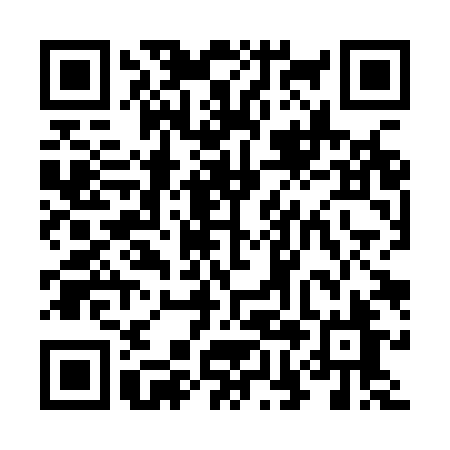 Ramadan times for Arceto, ItalyMon 11 Mar 2024 - Wed 10 Apr 2024High Latitude Method: Angle Based RulePrayer Calculation Method: Muslim World LeagueAsar Calculation Method: HanafiPrayer times provided by https://www.salahtimes.comDateDayFajrSuhurSunriseDhuhrAsrIftarMaghribIsha11Mon4:594:596:3612:274:306:196:197:5012Tue4:574:576:3412:274:316:206:207:5113Wed4:554:556:3312:264:326:216:217:5314Thu4:534:536:3112:264:336:226:227:5415Fri4:524:526:2912:264:346:246:247:5516Sat4:504:506:2712:264:356:256:257:5717Sun4:484:486:2512:254:366:266:267:5818Mon4:464:466:2312:254:376:276:278:0019Tue4:444:446:2212:254:386:296:298:0120Wed4:424:426:2012:244:396:306:308:0221Thu4:404:406:1812:244:406:316:318:0422Fri4:374:376:1612:244:416:336:338:0523Sat4:354:356:1412:244:426:346:348:0724Sun4:334:336:1212:234:436:356:358:0825Mon4:314:316:1012:234:446:366:368:1026Tue4:294:296:0912:234:456:386:388:1127Wed4:274:276:0712:224:466:396:398:1328Thu4:254:256:0512:224:476:406:408:1429Fri4:234:236:0312:224:476:416:418:1630Sat4:214:216:0112:214:486:436:438:1731Sun5:195:196:591:215:497:447:449:191Mon5:165:166:571:215:507:457:459:202Tue5:145:146:561:215:517:467:469:223Wed5:125:126:541:205:527:487:489:234Thu5:105:106:521:205:537:497:499:255Fri5:085:086:501:205:547:507:509:266Sat5:065:066:481:195:547:517:519:287Sun5:035:036:471:195:557:527:529:298Mon5:015:016:451:195:567:547:549:319Tue4:594:596:431:195:577:557:559:3310Wed4:574:576:411:185:587:567:569:34